Assignment 1[Based on class and object]Q1. Define a class STOCK in C++ with following description:
Private Members:
ICode of type integer (Item Code)
Item of type string (Item Name)
Price of type float (Price of each item)
Qty of type integer (Quantity in stock)
Discount of type float (Discount percentage on the item)
A member function FindDisc () to calculate discount as per the following rule:
If Qty<=50 Discount is 0
If 50< Qty<=100 Discount is 5 
If Qty>100 Discount is 10
Public Members:
A function Buy ( ) to allow user to enter values for ICode, Item, Price, Qty and call function FindDisc ( ) to calculate the Discount.
A function ShowAll () to allow user to view to content of all the data members.Q2. Define a class Applicant in C++ with following description:
Private Members
A data member ANo (Admission Number) of type long
A data member Name of type string
A data member Agg (Aggregate Marks) of type float
A data member Grade of type char
A member function GradeMe( ) to find the Grade as per the Aggregate Marks obtained by a student. Equivalent Aggregate Marks range and the respective Grades are shown as follows:
Aggregate Marks 					Grade >=80 							A
Less than 80 and >=65 				B
Less than 65 and >=50 				C
Less than 50						 D
Public Members
A function ENTER( ) to allow user to enter values for ANo, Name, Agg & call function GradeMe( ) to find the Grade.
A function RESULT( ) to allow user to view the content of all the data members.Q3. Define a class RESTRA in C++ with the following description:
Private Members
FoodCode of type int
Food of type string
FType of type string
Sticker of type string
A member function GetSticker( ) to assign the following values for Sticker as per given FType :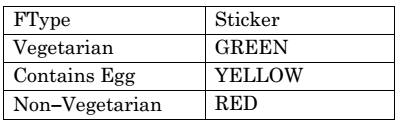 Public Members
A function GetFood( ) to allow user to enter values for FoodCode, Food, FType and call function GetSticker( ) to assign Sticker.
A function ShowFood( ) to allow user to view the content of all the data members.Q4. Define a class Bus in C++ with the following specifications :
Data Members
Busno – to store Bus No
From – to store Place name of origin
To – to store Place name of destination
Type – to store Bus Type such as ‘O’ for ordinary
Distance – to store the Distance in Kilometers
Fare –to store the Bus Fare
Member Functions
A function to initialize Type as ‘O’ and Freight as 500
A function CalcFare( ) to calculate Fare as per the following criteria:
Type						 Fare
‘O’ 						15*Distance
‘E’ 						20*Distance
‘L’						 24*Distance
A function Allocate( ) to allow user to enter values for Busno, From, To, Type
and Distance. Also, this function should call CalcFare( ) to calculate Fare.
A function Show( ) to display the content of all the data members on screen.Q5. Define a class Tourist in C++ with the following specification:
Data Members:
CN0 - to store Cab No
Ctype - to store a character 'A', 'B' or 'C' as City Type
PerKM - to store per Kilo Meter charges
Distance - to store Distance travelled (in Km)
Member Functions
A constructor function to initialize CType as 'A' and CNo as '0000'
A function CityCharges( ) to assign PerKM as per the following table: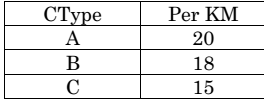 A function RegisterCab( ) to allow administrator to enter the values for CNo and CType. Also, this function should call CityCharges( ) to assign PerKM Charges.
A function Display( ) to allow user to enter the value of Distance and display CNo, CType, PerKM, PerKM*Distance (as Amount) on screen.Q6. Write the definition of a class Photo in C++ with following description :
Private Members
– Pno	 // Data member for Photo Number (an integer)
– Category 	// Data member for Photo Category (a string)
– Exhibit	 // Data member for Exhibition Gallery (a string)
– FixExhibit 	// A member function to assign Exhibition Gallery as per
// Category as shown in the following table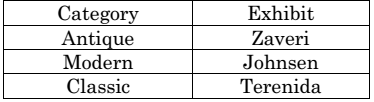 Public Members
– Register( ) //A function to allow user to enter values Pno, Category and call FixExhibit() function
– ViewAll( ) //A function to display all the data members